XZZ-G2017083襄城县公安局标准地址二维码管理和门楼牌换发项目变更公告一、项目名称及编号：项目名称：襄城县公安局标准地址二维码管理和门楼牌换发项目采购编号：XZZ-G2017083号二、变更内容：（1）原招标文件中的技术规格参数发生变化，现变更为（后附）；（2）原开标时间及投标保证金递交截止时间：2018年01月23日09:00，现变更为：2018年02月01日09:00；其他内容不变。招标人：襄城县公安局代理机构：欧邦工程管理有限公司时间：2018年01月15日序号名称名称技术规格参数及要求数量规格图例1居民户牌居民户牌1、门标志材质要求：①门标志底板材质为1mm以上防锈铝板（3003或以上型号），门标志表面材质应达到国标Ⅱ类反光膜或以上，符合GB/T18833-2012《道路交通反光膜》中有关的规定），进口品牌油墨。2、门标志制作工艺：门标志颜色为蓝底白字，白框线、黑色二维码；使用UV打印机在白色反光膜上打印出蓝底部分和二维码，字体和边框为反光膜底色，要求成品色泽鲜艳、不褪色；二维码扫描清晰，分辨率≥800*800mm。3、版面布局：①标志的图文书写平面尺寸154*94mm、外沿宽度≤8mm，上部五分之二区域标示汉字地名，下部分五分之三区域标示门牌编号（用阿拉伯数字书写）；二维码：40*40mm，距下边缘20mm，距右边缘20mm。（尺寸允许偏差±2%）②颜色：标志的背景颜色为GB 2893规定的蓝色（UV打印）；文字颜色为白色（反光膜底色）。③文字：按GB17733-2008第5.2.1条执行。4、安装要求: ①门标志安装现场若特殊情况不适于贴胶的，必须另敲订不锈钢水泥钉加固，保证标志安装牢固不脱落。②设置在建筑物的门户、出入口处外墙面，距地面2.0m-2.5m。保证安装平整不得有歪斜，不得损坏墙体及标志表面，标志安装周围要清洁干净，不得有脏迹。             270000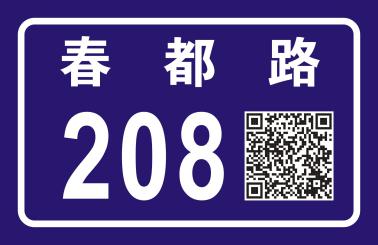 170*110mm*1mm22商户牌1、门标志材质要求：①门标志底板材质为1.2mm以上防锈铝板（3003或以上型号），门标志表面材质应达到国标Ⅱ类反光膜或以上，符合GB/T18833-2012《道路交通反光膜》中有关的规定），进口品牌油墨。2、门标志制作工艺：门标志颜色为蓝底白字，白框线、黑色二维码；使用UV打印机在白色反光膜上打印出蓝底部分和二维码，字体和边框为反光膜底色，要求成品色泽鲜艳、不褪色；二维码扫描清晰，分辨率≥800*800mm。3、版面布局：①标志的图文书写平面尺寸222*162mm、外沿宽度≤9mm，上部五分之二区域标示汉字地名，下部五分之三区域标示门标志编号（用阿拉伯数字书写）；二维码：70*70mm，距下边缘25mm，距右边缘25mm。（尺寸允许偏差±2%）②颜色：标志的背景颜色为GB 2893规定的蓝色（UV打印）；文字颜色为白色（反光膜底色）。③文字：按GB17733-2008第5.2.1条执行。4、安装要求：①门标志安装现场若特殊情况不适于贴胶的，必须另敲订不锈钢水泥钉加固，保证标志安装牢固不脱落。②设置在建筑物的门户、出入口处外墙面，距地面2.0m-2.5m。保证安装平整不得有歪斜，不得损坏墙体及标志表面，标志安装周围要清洁干净，不得有脏迹。20000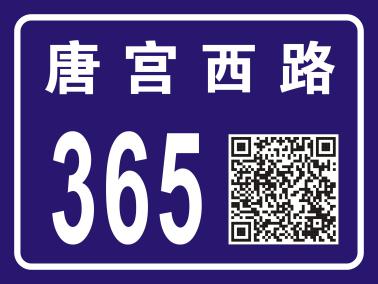 240*180mm*1.2mm33企事业单位牌1、门标志材质要求：①门牌底板材质为1.2mm以上防锈铝板（3003或以上型号），门标志表面材质应达到国标Ⅱ类反光膜或以上，符合GB/T18833-2012《道路交通反光膜》中有关的规定），进口品牌油墨。2、门标志制作工艺：门标志颜色为蓝底白字，白框线、黑色二维码；使用UV打印机在白色反光膜上打印出蓝底部分和二维码，字体和边框为反光膜底色，要求成品色泽鲜艳、不褪色；二维码扫描清晰，分辨率≥800*800mm。3、版面布局：①标志的图文书写平面书写平面尺寸384*264mm，外沿宽度≤8mm，上部五分之一区域标示汉字地名，中部五分之三区域标示门标志编号（用阿拉伯数字书写），下部五分之一区域标识该地域的邮政编码，编号用阿拉伯数字书写；二维码：100*100mm，距下边缘90mm，距右边缘40mm。（尺寸允许偏差±2%）②颜色：标志的背景颜色为GB 2893规定的蓝色（UV打印）；文字颜色为白色（反光膜底色）。③文字：按GB17733-2008第5.2.1条执行。4、安装要求：①门标志安装现场若特殊情况不适于贴胶的，必须另敲订不锈钢水泥钉加固，保证标志安装牢固不脱落。②设置在靠路边的出入口处外墙面，高度为距地面2 m-2.5m。保证安装平整不得有歪斜，不得损坏墙体及标志表面，标志安装周围要清洁干净，不得有脏迹。1400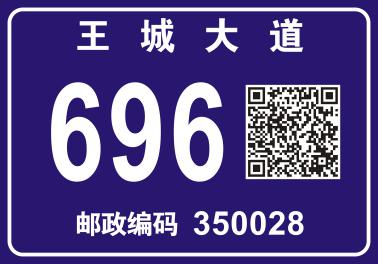 400*280mm*1.2mm44居民楼单元牌1、单元标志材质要求：①单元标志底板材质为1.2mm以上防锈铝板（3003或以上型号），单元标志表面材质门标志表面材质应达到国标Ⅱ类反光膜或以上，符合GB/T18833-2012《道路交通反光膜》中有关的规定），进口品牌油墨。2、单元标志制作工艺：单元标志颜色为蓝底白字，白框线、黑色二维码；使用UV打印机在白色反光膜上打印出蓝底部分和二维码，字体和边框为反光膜底色，要求成品色泽鲜艳、不褪色；二维码扫描清晰，分辨率≥800*800mm。3、版面布局：①标志图文书写平面尺寸284*114mm，外沿宽度≤8mm标志多层住宅楼的梯位编号，编号用汉字书写。二维码：61*61mm，距下边缘26mm，距右边缘20mm。（尺寸允许偏差±2%）②、颜色：标志的背景颜色为GB 2893规定的蓝色（UV打印）；文字颜色为白色（反光膜底色）。③、文字：按GB17733-2008第5.2.1条执行。4、安装要求: ①单元标志安装现场若特殊情况不适于贴胶的，必须另敲订不锈钢水泥钉加固，保证单元标志安装牢固不脱落。②设置在建筑物的门户、出入口处外墙面，距地面2.0m-2.5m。保证安装平整不得有歪斜，不得损坏墙体及标志表面，标志安装周围要清洁干净，不得有脏迹。2500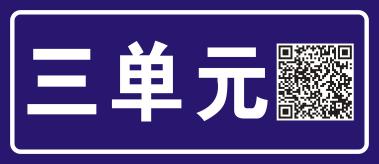 300*130mm*1.2mm55户室标志牌1、室标志材质要求：①室标志底板材质为1mm以上防锈铝板（3003或以上型号），室标志表面材质门标志表面材质应达到国标Ⅱ类反光膜或以上，符合GB/T18833-2012《道路交通反光膜》中有关的规定），进口品牌油墨。2、室标志制作工艺：标志颜色为蓝底白字，白框线、黑色二维码；使用UV打印机在白色反光膜上打印出蓝底部分和二维码，字体和边框为反光膜底色，要求成品色泽鲜艳、不褪色；二维码扫描清晰，分辨率≥800*800mm。3、牌面布局：①室标志图文书写平面尺寸100*60mm、外沿宽度≤5mm，厚度1mm，版面内容：多层住宅楼内的住户编号、二维码。编号用阿拉伯数字书写。二维码：22*22mm，距下边缘9mm，距右边缘44mm。（尺寸允许偏差±2%）适用于低层、多层、中高层、高层建筑内的每套居民住宅或写字楼正门。②颜色：标志的背景颜色为GB 2893规定的蓝色（UV打印）；文字、边框颜色为白色（反光膜底色）。③文字：按GB17733-2008第5.2.1条执行。4、安装要求: ①标志安装现场若特殊情况不适于贴胶的，必须另敲订不锈钢水泥钉加固，保证室标志安装牢固不脱落。②设置在建筑物的门户防护门上方或墙面上，距地面1.5m-2m。保证安装平整不得有歪斜，不得损坏墙体及标志表面，标志安装周围要清洁干净，不得有脏迹。70000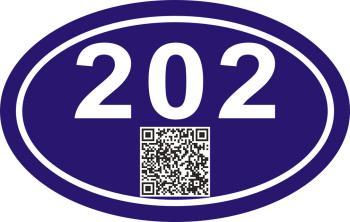 110*70mm*1mm66居民楼牌1、居民楼标志材质要求：①居民楼标志底板材质为1.2mm以上防锈铝板（3003或以上型号），居民楼标志表面材质门标志表面材质应达到国标Ⅱ类反光膜或以上，符合GB/T18833-2012《道路交通反光膜》中有关的规定），进口品牌油墨。2、居民楼标志制作工艺：居民楼标志颜色为红底白字，白框线、黑色二维码；使用UV打印机在白色反光膜上打印出蓝底部分和二维码，字体和边框为反光膜底色，红色数字丝印，要求成品色泽鲜艳、不褪色；二维码扫描清晰，分辨率≥800*800mm。3、牌面布局：①居民楼标志图文书写平面尺寸630*350mm、外沿宽度≤15mm，厚度1.2mm，版面内容：多层住宅楼内的住户编号、二维码。编号用阿拉伯数字书写。二维码：55*55mm，距下边缘46mm，距右边缘286mm。（尺寸允许偏差±2%）适用于低层、多层、中高层、高层建筑内的每套居民住宅或写字楼正门。②颜色：标志的背景颜色为GB 2893规定的红色（UV打印）；文字、边框颜色为白色（反光膜底色）。③文字：按GB17733-2008第5.2.1条执行。4、安装要求: ①标志安装现场若特殊情况不适于贴胶的，必须另敲订不锈钢水泥钉加固，保证室标志安装牢固不脱落。②设置在建筑物的门户防护门上方或墙面上，距地面4m-6m。保证安装平整不得有歪斜，不得损坏墙体及标志表面，标志安装周围要清洁干净，不得有脏迹。1000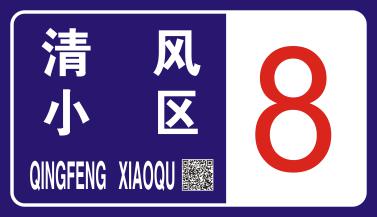 660mm*380mm*1.2mm